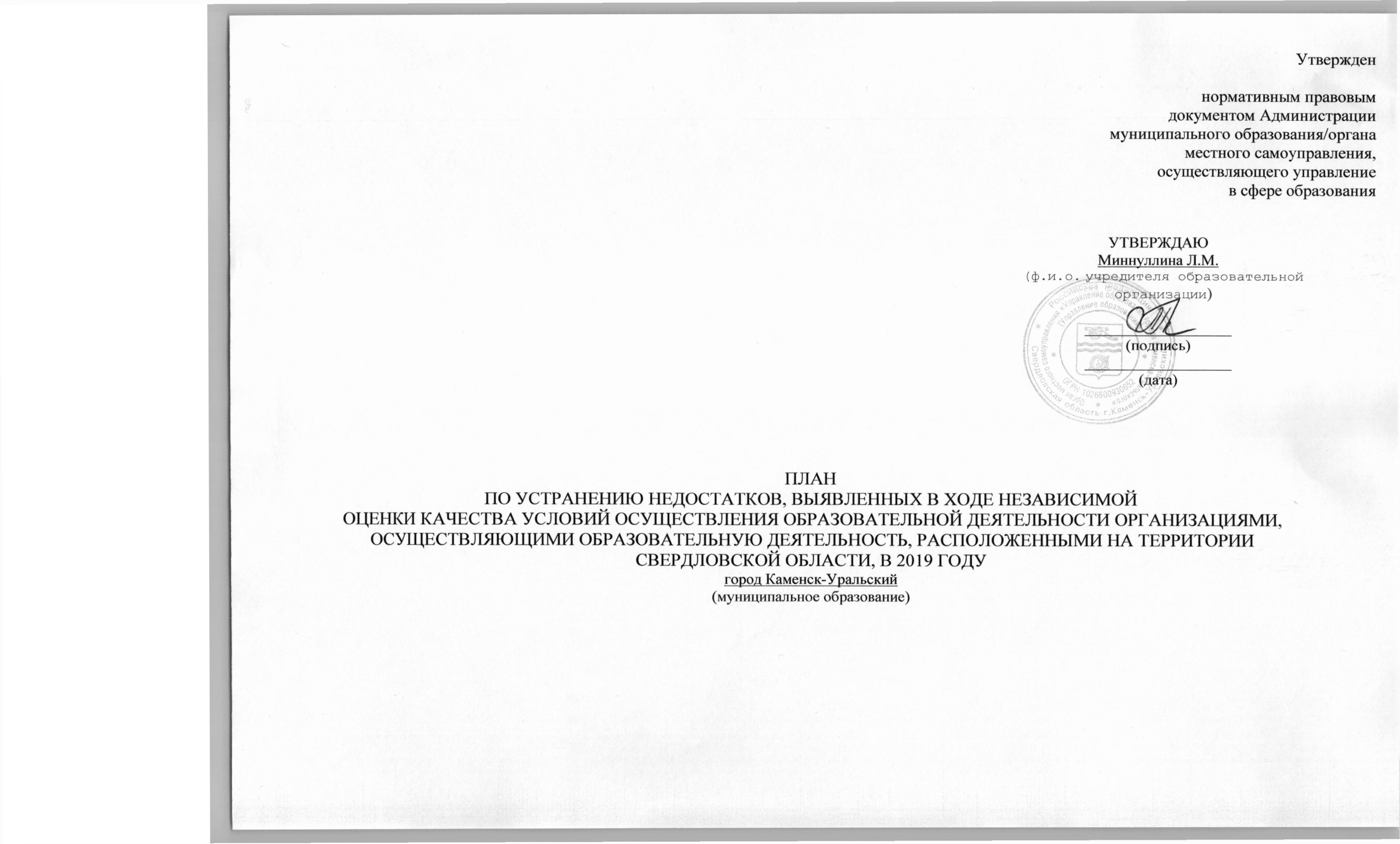 ПЛАНпо устранению недостатков, выявленных в ходенезависимой оценки качества условий оказания услуг в 2019 годуМуниципальное бюджетное дошкольное образовательное учреждение «Детский сад № 106 комбинированного вида»на 2020-2022 годНедостатки, выявленные в ходе независимой оценки качества условий оказания услуг организациейНаименование мероприятия по устранению недостатков, выявленных в ходе независимой оценки качества условий оказания услуг организациейПлановый срок реализации мероприятия(число/месяц/год)Ответственный исполнитель (с указанием фамилии, имени, отчества и должности)Сведения о ходе реализации мероприятияСведения о ходе реализации мероприятияНедостатки, выявленные в ходе независимой оценки качества условий оказания услуг организациейНаименование мероприятия по устранению недостатков, выявленных в ходе независимой оценки качества условий оказания услуг организациейПлановый срок реализации мероприятия(число/месяц/год)Ответственный исполнитель (с указанием фамилии, имени, отчества и должности)реализованные меры по устранению выявленных недостатковфактический срок реализации(число/месяц/год)I. Открытость и доступность информации об организации или о федеральном учреждении медико-социальной экспертизыI. Открытость и доступность информации об организации или о федеральном учреждении медико-социальной экспертизыI. Открытость и доступность информации об организации или о федеральном учреждении медико-социальной экспертизыI. Открытость и доступность информации об организации или о федеральном учреждении медико-социальной экспертизыI. Открытость и доступность информации об организации или о федеральном учреждении медико-социальной экспертизыI. Открытость и доступность информации об организации или о федеральном учреждении медико-социальной экспертизы1. Поддерживать актуальность и полносту информации на стендах в помещении образовательной организации на прежнем уровне2. Привести в соответствие с нормативно-правовыми актами официальный сайт организации, в частности, разместить на сайте:информацию об использовании при реализации указанных образовательных программ электронного обучения и дистанционных образовательных технологий3. Поддерживать актуальность информации о дистанционных способах обратной связи и взаимодействия на официальном сайте образовательной организации и их функционирование:- раздел «Часто задаваемые вопросы»4.Усилить  работу по популяризации официального сайта bus.gov.ru на официальном сайте образовательной организации, разместив на официальном сайте:- ссылку на bus.gov.ru с результатами НОК- в разделе 'Независимая оценка качества условий оказания услуг' планов и отчетов по итогам НОК в 2019 годуСвоевременно вносить изменения информации на стендах в помещении образовательной организации1. Проанализировать возможности ОО использования в работе  программ электронного обучения и дистанционных образовательных технологий.2. Ввести в работу программы электронного обучения (учителя-дефектологи, педагог-психолог)Создать на сайте ОО раздел «Часто задаваемые вопросы»Разместить:- ссылку на bus.gov.ru с результатами НОК- в разделе 'Независимая оценка качества условий оказания услуг планов и отчетов по итогам НОК в 2019 году01.02.202001. 03. 202001.01. 202215.02.202001.02.2020Антропова С.И. заведующий, Колотилова С. В. зам. зав. по ВМРКолотилова С. В. зам. зав. по ВМРКолотилова С. В. зам. зав. по ВМРответственный за ведение сайтаответственный за ведение сайтаII. Комфортность условий предоставления услугII. Комфортность условий предоставления услугII. Комфортность условий предоставления услугII. Комфортность условий предоставления услугII. Комфортность условий предоставления услугII. Комфортность условий предоставления услугУлучшить условия комфортности оказания услуг, обеспечив:- наличие и доступность питьевой водыУстановить кулер с питьевой водой01.09.2022Антропова С.И. заведующий III. Доступность услуг для инвалидовIII. Доступность услуг для инвалидовIII. Доступность услуг для инвалидовIII. Доступность услуг для инвалидовIII. Доступность услуг для инвалидовIII. Доступность услуг для инвалидов1. Повысить уровень доступности услуг для инвалидов, обеспечив:- наличие выделенных стоянок для автотранспортных средств инвалидов2. Улучшить условия доступности, позволяющие инвалидам получать услуги наравне с другими, обеспечив:- дублирование для инвалидов по слуху и зрению звуковой и зрительной информации-дублирование надписей, знаков и иной текстовой и графической информации знаками, выполненными рельефно-точечным шрифтом Брайля-предоставление инвалидам по слуху (слуху и зрению) услуг сурдопереводчика (тифлосурдопереводчика)-помощь, оказываемую работниками организации, прошедшими необходимое обучение (инструктирование) по сопровождению инвалидов в помещениях организации и на прилегающей территории- наличие возможности предоставления услуги в дистанционном режиме или на домуСогласовать с отделом ГИБДД г. Каменска-Уральского возможность выделения мест стоянок для автотранспортных средств инвалидов.Установить оборудование для дублирования звуковой и зрительной информации для инвалидов по слуху и зрению- Изготовить таблички дублирующие надписи, знаки и иную текстовую и графическую информацию знаками, выполненными рельефно-точечным шрифтом Брайля.- Предоставить инвалидам по слуху (слуху и зрению) услуг сурдопереводчика (тифлосурдопереводчика)- Организовать обучение (инструктирование) сотрудника ОО по сопровождению инвалидов в помещениях организации и на прилегающей территорииРазместить на главной странице сайта ОО информацию для инвалидов о возможности предоставления им услуг в дистанционном режиме или на дому01.09.202201.09.202201.09.202001.09. 202201.09.202201.02.2020Антропова С.И. заведующий Антропова С.И. заведующий Антропова С.И. заведующий Антропова С.И. заведующий Антропова С.И. заведующий ответственный за ведение сайтаIV. Доброжелательность, вежливость работников организации или федерального учреждения медико-социальной экспертизыIV. Доброжелательность, вежливость работников организации или федерального учреждения медико-социальной экспертизыIV. Доброжелательность, вежливость работников организации или федерального учреждения медико-социальной экспертизыIV. Доброжелательность, вежливость работников организации или федерального учреждения медико-социальной экспертизыIV. Доброжелательность, вежливость работников организации или федерального учреждения медико-социальной экспертизыIV. Доброжелательность, вежливость работников организации или федерального учреждения медико-социальной экспертизыПродолжить работу по повышению доброжелательности и вежливости работников1. Обязательная беседа с вновь принятыми сотрудниками об имидже ОО.2. Тренинги педагога-психолога по повышению уровня доброжелательности и вежливости работников. С 01.02.2020С 01.02.2020Антропова С.И. заведующий Алексеева О.А. педагог-психологV. Удовлетворенность условиями оказания услугV. Удовлетворенность условиями оказания услугV. Удовлетворенность условиями оказания услугV. Удовлетворенность условиями оказания услугV. Удовлетворенность условиями оказания услугV. Удовлетворенность условиями оказания услугПродолжить работу по повышению уровня удовлетворенности условиями оказания услуг, позволяющем рекомендовать организациюПродолжить работу по повышению уровня удовлетворенности организационными условиями оказания услугПовысить информированность родителей о деятельности ОО через мероприятия:- дни открытых дверей - родительские конференции и собрания- сайт ОО, блоги педагогов, индивидуальные страницы группС 01.02.2020Антропова С.И. заведующий Колотилова С. В. зам. зав. по ВМР ответственный за ведение сайта